Środa, 22.04.2020Cel: rozwijanie umiejętności logicznego myślenia.Sudoku.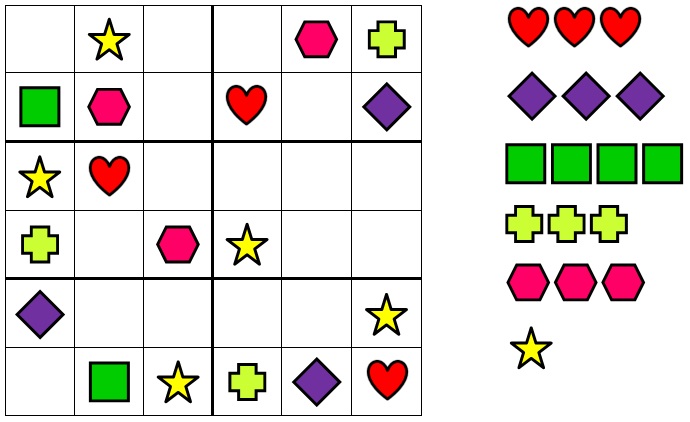 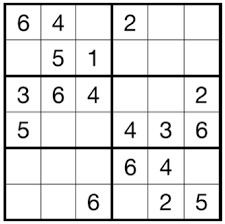 